  ADEZIUNE CONTRACT  MOBILA EXPO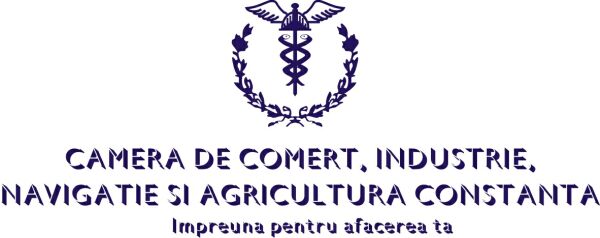 				     CONSTANTA                                              15-18 OCTOMBRIE 2015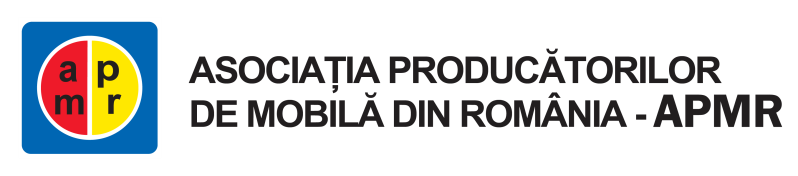 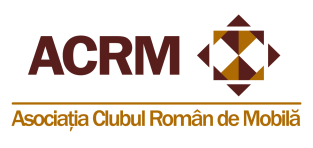 Domeniul de activitate in conformitate cu tematica: ________________________________________ __________________________________________________________________________________Produse/servicii prezentate: ___________________________________________________________Tarif de inregistrare: 120 euroSpatiu minim de inchiriere: 6 mpTarifele stipulate nu contin TVAPlata se face anticipat in baza Facturii Proforme in contul nr.RO59BRDE140SV05935041400 deschis la BRD Sat Vacanta prin OP sau numerar la casieria CCINA Constanta.Formularul semnat se catre expozant devine contract.Persoana de contact Mihaela Stirbetiu .Relatii la telefon 0725308745; 0723166891; 0241619854 sau e-mail: expo@ccina.roEXPOZANT:								CCINA CONSTANTA:DIRECTOR GENERAL							DIRECTOR GENERAL            										Dr .ec. Ion Danut JuganaruSEMNATURA SI STAMPILA						SEMNATURA SI STAMPILADATA									DATAATENTIE: Vor fi luate in considerare numai Contractele cu toate campurile completateEXPOZANTTELEFON FIRMAMULTINATIONALA    DA             NUE-MAILADRESAFAXCOD POSTALWEB SITELOCALITATENR REG COMERTULUIJUDET/SECTORCIFPERSOANA DE CONTACTTELEFON CONTACTChirie spatiu interior cu:                                   Tarif:                                                 Suprafata:Chirie spatiu interior cu:                                   Tarif:                                                 Suprafata:Chirie spatiu interior cu:                                   Tarif:                                                 Suprafata:1 latura libera29 euro/mp____________mp2 laturi libere31 euro/mp____________mp3 laturi libere33 euro/mp____________mp4 laturi libere35 euro/mp____________mpConstructie stand  standard                         12 euro/mp